KUBAN  STATE  UNIVERSITY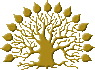 Application formPlease complete all the fields (where necessary, both in English and Russian):Personal data:Family name/Фамилия: __________________________/_______________________________First name/Имя: ________________________________/_______________________________Date and place of birth (DD/MM/YY)/Место рождения: ______________________________/_______________________________________________Sex (m/f): _____________________________________________________________________Citizenship: ___________________________________________________________________Passport number: _______________________________________________________________Current address:_____________________________________________________________________________________________________________________________________________Phone, Fax, e-mail _____________________________________________________________Education:Home University/College/School___________________________________________________Mail address, contact phone(s) & e-mail _____________________________________________Subject (major/minor): ___________________________________________________________Year of study/obtained degree _____________________________________________________Command of Russian:My command of Russian is_____________________________________________________________________	 Duration:           Full year (10 months)          Fall semester    	Spring semester Housing in Dorm:       Yes (only double or triple room)        –   No Accommodation needed.Place of obtaining Russian visa/Место получения визы _____________________________________________________________________________I plan to arrive on (date of arrival):_______________________________В соответствии с Федеральным законом от 27.07.2006 № 152-ФЗ «О персональных данных» я даю согласие на проведение обработки, в том числе с помощью средств автоматизации, моих персональных данных, указанных в настоящем Заявлении и прилагаемых к нему документах, с целью обучения по программам академической мобильности./ In accordance with Federal Law No. 152-FZ of July 27, 2006 "On Personal Data", I agree to conduct processing, including by means of automation, of my personal data specified in this Application and the documents attached thereto, for the purpose of studying on the programmes of academic mobility.___________________________Signature N.B.: Please attach a scanned copy of your international passport (only a page with your photo and data) and your current transcript of records to your application.Date:							Signature: Reading Reading Reading Speaking Speaking Speaking Writing Writing Writing Very goodGood Poor Very good Good Poor Very good Good Poor 